Unit 6: Conditioning and Rehabilitation ProgramsEnduring UnderstandingThe basic principles of conditioning and overload are used by sports medicine professionals to increase performance, rehabilitate and injury and/or prevent an injuryTopic: Conditioning of the Human BodyDefine flexibility, muscular strength, muscular endurance and muscular power; explain their role in injury prevention/rehabilitationExplain the different types of stretching and their role in injury prevention/rehabilitationTopic: Rehabilitation ProgramsUnderstand various methods used for rehabilitation and the stages used when developing rehabilitation plans for specific sports related injuries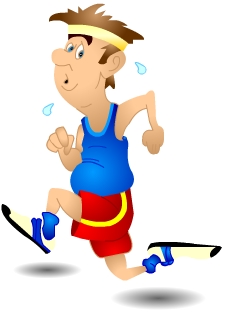 Research and demonstrate rehabilitation or conditioning exercises for a specific injury and explain how the exercise helps the athlete recover from the injuryVocabularyRehabilitationConditioningI.M.P.R.E.S.S.Progressive ResistanceSpecificityOverload PrincipleIsometric TrainingIsotonic TrainingIsokinetic TrainingMuscular Strength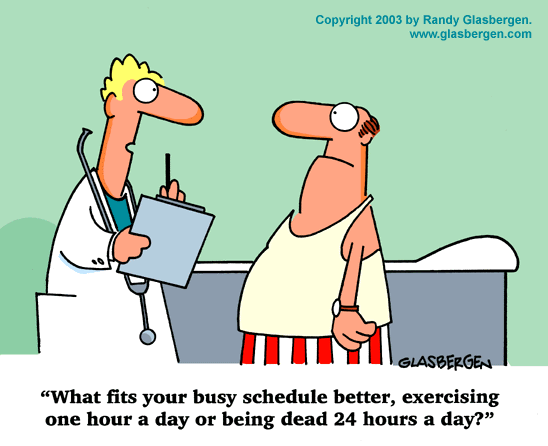 Muscular EnduranceMuscular PowerMuscular FlexibilityStatic StretchingBallistic StretchingDynamic StretchingConcentricEccentric